«Космические дали»Цель: способствовать элементарному пониманию значения «космос», «космонавт», научить играть в сюжетно-ролевую игру – путешествие.Задачи:Создать педагогические условия, стимулирующие познавательную активность детей;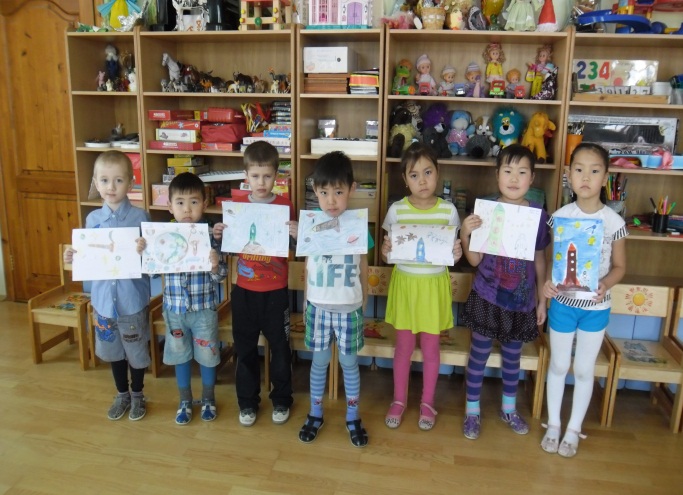 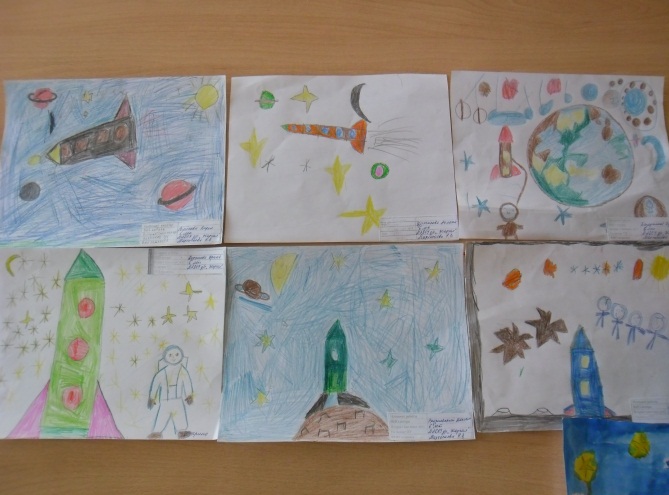 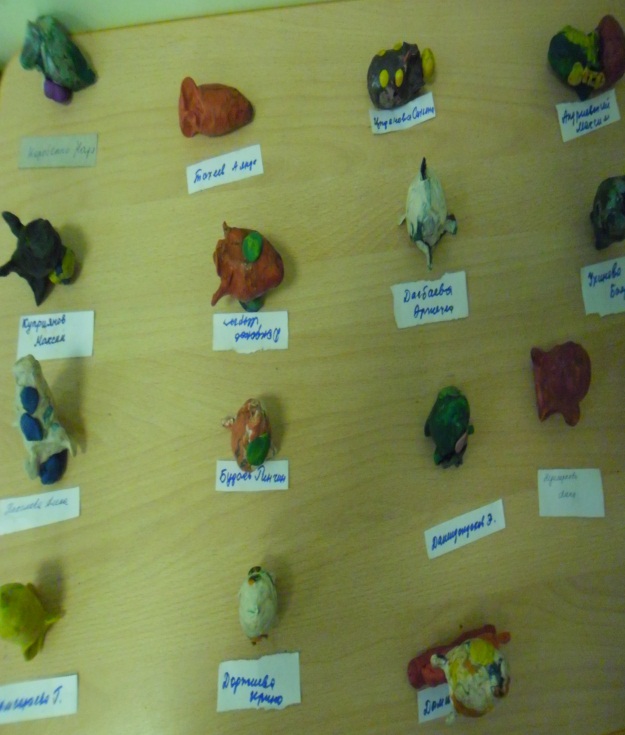 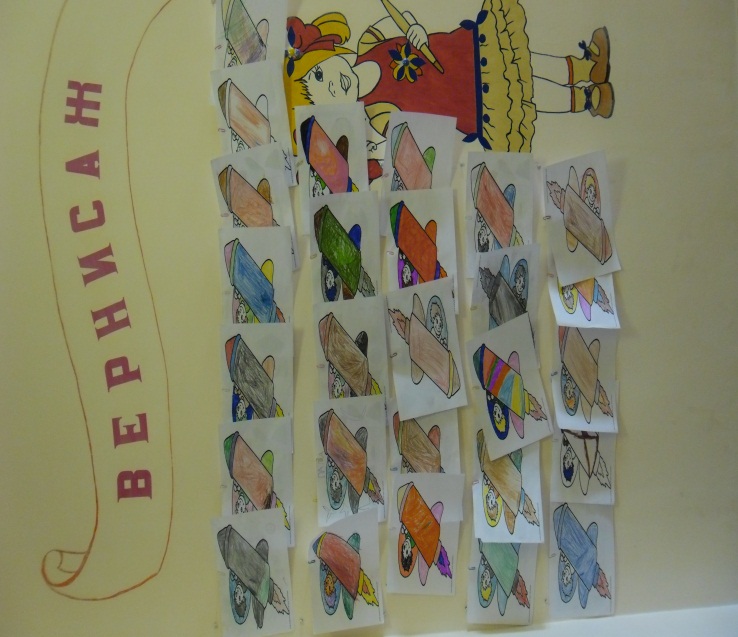 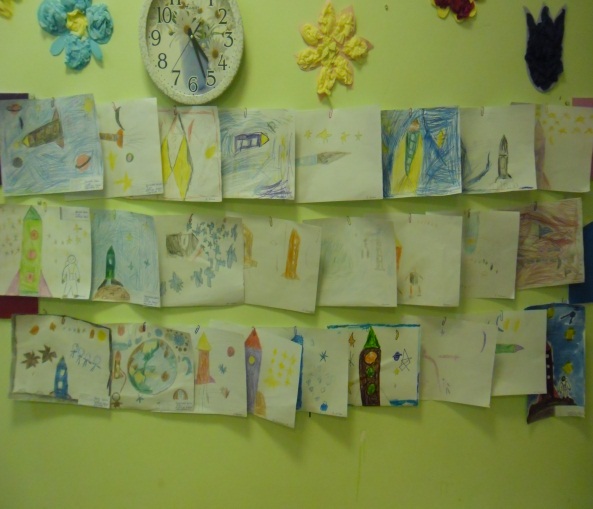 